FORMULARZ ZGŁOSZENIOWY 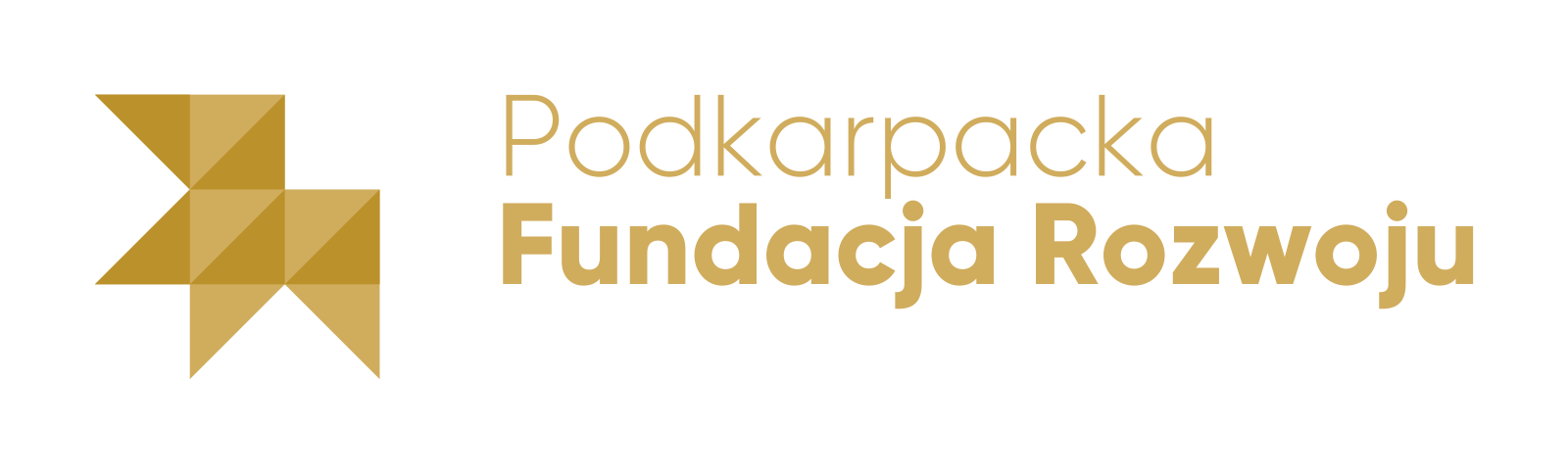 Zgoda na przetwarzanie danych osobowychWysyłając formularz zgłoszeniowy do Podkarpackiej Fundacji Rozwoju, 36-001 Trzebownisko 928B, zgadzasz się na przetwarzanie przez Fundację Twoich danych osobowych zawartych w formularzu zgłoszeniowym w celu prowadzenia naboru na bezpłatne szkolenia.Jeżeli chcesz, abyśmy zachowali Twój Formularz zgłoszeniowy wraz z CV w naszej bazie, wyślij w mailu lub umieść dodatkowo w CV następującą zgodę: „Zgadzam się na przetwarzanie przez Podkarpacką Fundację Rozwoju, 36-001 Trzebownisko 928B, danych osobowych zawartych w moim zgłoszeniu rekrutacyjnym dla celów przyszłych rekrutacji”.Klauzula informacyjna dla kandydatówNa podstawie art. 13 Rozporządzenia Parlamentu Europejskiego i Rady (UE) 2016/679 z dnia 27 kwietnia 2016 r. w sprawie ochrony osób fizycznych w związku z przetwarzaniem danych osobowych i w sprawie swobodnego przepływu takich danych oraz uchylenia dyrektywy 95/46/WE (ogólne rozporządzenie o ochronie danych), niniejszym informujemy, że:Administratorem Pana/Pani danych osobowych jest Podkarpacka Fundacja Rozwoju z siedzibą w Trzebownisku, 36-001 Trzebownisko 928B, wpisana do Rejestru stowarzyszeń, innych organizacji społecznych i zawodowych, fundacji oraz samodzielnych publicznych zakładów opieki zdrowotnej Krajowego Rejestru Sądowego prowadzonego przez Sąd Rejonowy w Rzeszowie XII Wydział Gospodarczy Krajowego Rejestru Sądowego pod numerem KRS: 0000589151, NIP: 5170372513, REGON: 363113823, e-mail: admin@podkarpackafundacjarozwoju.pl;Pana/Pani dane będą przetwarzane w celu prowadzenia procesu naboru na szkolenia, a podstawę prawną przetwarzania Pana/Pani danych osobowych stanowi art. 6 ust. 1 lit a RODO, czyli Pani/Pana zgoda;Pana/Pani dane osobowe mogą być przekazywane podmiotom, którym Administrator powierzył do przetwarzania dane osobowe na podstawie umów oraz podmiotom uprawnionym do uzyskania danych osobowych na podstawie przepisów prawa;Pana/Pani dane osobowe będą przechowywane maksymalnie przez okres 2 lat od zakończenia naboru na szkolenia lub do momentu wcześniejszego wycofania przez Pana/Panią zgody na przetwarzanie danych osobowych;Posiada Pan/Pani prawo żądania Administratora dostępu do danych, które Pana/Pani dotyczą, ich sprostowania, usunięcia lub ograniczenia przetwarzania. Posiada Pan/Pani prawo do wniesienia sprzeciwu wobec przetwarzania oraz prawo do przenoszenia danych; Posiada Pan/Pani prawo do cofnięcia zgody w dowolnym momencie bez wpływu na zgodność z prawem przetwarzania, którego dokonaliśmy na podstawie zgody przed jej cofnięciem. Zgodę może Pan/Pani wycofać wysyłając wiadomość mailową w tej sprawie na adres e-mail naszej firmy: admin@podkarpackafundacjarozwoju.pl.Posiada Pan/Pani prawo do wniesienia skargi do organu nadzorczego (tj. do Prezesa Urzędu Ochrony Danych Osobowych);Podanie przez Pana/Panią danych osobowych jest dobrowolne. Jednak  niepodanie informacji wskazanych w art. 221§1 k.p tj. imienia (imion) i nazwiska daty urodzenia, miejsca zamieszkania( adresu do korespondencji), wykształcenia, statusu na rynku pracy, danych kontaktowych, przebiegu dotychczasowego zatrudnienia kandydata do pracy spowoduje,  że Pani/Pana zgłoszenie nie będzie rozpatrywane.Pana/Pani dane osobowe nie będą przedmiotem procesów, w ramach których miałoby dojść do zautomatyzowanego podejmowania decyzji, w tym profilowania.Imię (imiona):Nazwisko:Nazwisko:Nazwisko:Płeć:Płeć:Data i miejsce urodzenia: _  _   -   _  _   -   _  _  _  _       _____________________Data i miejsce urodzenia: _  _   -   _  _   -   _  _  _  _       _____________________Data i miejsce urodzenia: _  _   -   _  _   -   _  _  _  _       _____________________Data i miejsce urodzenia: _  _   -   _  _   -   _  _  _  _       _____________________Wiek w latach:(w chwili przystąpienia do projektu)Wiek w latach:(w chwili przystąpienia do projektu)PESEL: PESEL: PESEL: Adres zamieszkania w rozumieniu Kodeksu Cywilnego:województwo ________________________________________powiat______________________________________________gmina ______________________________________________miejscowość _________________________________________kod pocztowy _______________________________________ul. ________________________________________________nr domu/lokalu______________________________________poczta______________________________________________Adres zamieszkania w rozumieniu Kodeksu Cywilnego:województwo ________________________________________powiat______________________________________________gmina ______________________________________________miejscowość _________________________________________kod pocztowy _______________________________________ul. ________________________________________________nr domu/lokalu______________________________________poczta______________________________________________Adres zamieszkania w rozumieniu Kodeksu Cywilnego:województwo ________________________________________powiat______________________________________________gmina ______________________________________________miejscowość _________________________________________kod pocztowy _______________________________________ul. ________________________________________________nr domu/lokalu______________________________________poczta______________________________________________Dane kontaktowe:Telefon _______________________________________________E-mail ________________________________________________Inne __________________________________________________Dane kontaktowe:Telefon _______________________________________________E-mail ________________________________________________Inne __________________________________________________Dane kontaktowe:Telefon _______________________________________________E-mail ________________________________________________Inne __________________________________________________Adres zamieszkania w rozumieniu Kodeksu Cywilnego:województwo ________________________________________powiat______________________________________________gmina ______________________________________________miejscowość _________________________________________kod pocztowy _______________________________________ul. ________________________________________________nr domu/lokalu______________________________________poczta______________________________________________Adres zamieszkania w rozumieniu Kodeksu Cywilnego:województwo ________________________________________powiat______________________________________________gmina ______________________________________________miejscowość _________________________________________kod pocztowy _______________________________________ul. ________________________________________________nr domu/lokalu______________________________________poczta______________________________________________Adres zamieszkania w rozumieniu Kodeksu Cywilnego:województwo ________________________________________powiat______________________________________________gmina ______________________________________________miejscowość _________________________________________kod pocztowy _______________________________________ul. ________________________________________________nr domu/lokalu______________________________________poczta______________________________________________Obszar zamieszkania: (zaznaczyć odpowiednie – x)Obszar zamieszkania: (zaznaczyć odpowiednie – x)Obszar zamieszkania: (zaznaczyć odpowiednie – x)obszar miejskiobszar miejskiobszar wiejskiStatus na rynku pracy: 
(zaznaczyć odpowiednie – x)Status na rynku pracy: 
(zaznaczyć odpowiednie – x)Status na rynku pracy: 
(zaznaczyć odpowiednie – x)Status na rynku pracy: 
(zaznaczyć odpowiednie – x)Status na rynku pracy: 
(zaznaczyć odpowiednie – x)Status na rynku pracy: 
(zaznaczyć odpowiednie – x)Jestem osoba bezrobotną zarejestrowany(a) w Urzędzie PracyJestem osoba bezrobotną zarejestrowany(a) w Urzędzie PracyJestem osoba bezrobotną zarejestrowany(a) w Urzędzie PracytaktaknieJestem osobą długotrwale bezrobotnąJestem osobą długotrwale bezrobotnąJestem osobą długotrwale bezrobotnątaktaknieJestem osobą posiadającą doświadczenie zawodowego max. do 6 miesięcyJestem osobą posiadającą doświadczenie zawodowego max. do 6 miesięcyJestem osobą posiadającą doświadczenie zawodowego max. do 6 miesięcytaktaknieJestem osobą  nie posiadającą kwalifikacje zawodowe dostosowane do rynku pracyJestem osobą  nie posiadającą kwalifikacje zawodowe dostosowane do rynku pracyJestem osobą  nie posiadającą kwalifikacje zawodowe dostosowane do rynku pracytaktakniePosiadam orzeczenie o niepełnosprawnościPosiadam orzeczenie o niepełnosprawnościPosiadam orzeczenie o niepełnosprawnościtaktaknieJestem gotowy(a) do podjęcia i utrzymania zatrudnieniaJestem gotowy(a) do podjęcia i utrzymania zatrudnieniaJestem gotowy(a) do podjęcia i utrzymania zatrudnieniataktakniePoziom wykształcenia:(zaznaczyć odpowiednie – x) Niepełne podstawowePodstawoweGimnazjalnePonadgimnazjalneZasadnicze zawodoweTechnikumLiceumPolicealneLicencjackieMagisterskiePoziom wykształcenia:(zaznaczyć odpowiednie – x) Niepełne podstawowePodstawoweGimnazjalnePonadgimnazjalneZasadnicze zawodoweTechnikumLiceumPolicealneLicencjackieMagisterskieCzy kontynuuje Pan/Pani obecnie naukę:(zaznaczyć odpowiednie – x)taknieJeśli zakreślono „tak” proszę wpisać poniżej szkołę/uczelnie i kierunek kształcenia:……………………………………………………………………………………………………………………………………………………………………………………………………………………………………………………………………………… Proszę wskazać system kształcenia:(zaznaczyć odpowiednie – x)stacjonarny (dzienny), niestacjonarny (wieczorowy, weekendowy).Czy kontynuuje Pan/Pani obecnie naukę:(zaznaczyć odpowiednie – x)taknieJeśli zakreślono „tak” proszę wpisać poniżej szkołę/uczelnie i kierunek kształcenia:……………………………………………………………………………………………………………………………………………………………………………………………………………………………………………………………………………… Proszę wskazać system kształcenia:(zaznaczyć odpowiednie – x)stacjonarny (dzienny), niestacjonarny (wieczorowy, weekendowy).Czy kontynuuje Pan/Pani obecnie naukę:(zaznaczyć odpowiednie – x)taknieJeśli zakreślono „tak” proszę wpisać poniżej szkołę/uczelnie i kierunek kształcenia:……………………………………………………………………………………………………………………………………………………………………………………………………………………………………………………………………………… Proszę wskazać system kształcenia:(zaznaczyć odpowiednie – x)stacjonarny (dzienny), niestacjonarny (wieczorowy, weekendowy).Czy kontynuuje Pan/Pani obecnie naukę:(zaznaczyć odpowiednie – x)taknieJeśli zakreślono „tak” proszę wpisać poniżej szkołę/uczelnie i kierunek kształcenia:……………………………………………………………………………………………………………………………………………………………………………………………………………………………………………………………………………… Proszę wskazać system kształcenia:(zaznaczyć odpowiednie – x)stacjonarny (dzienny), niestacjonarny (wieczorowy, weekendowy).Ukończona szkoła/uczelnia (nazwa, miejscowość i kierunek):……………………………………………………………………………………………………………………………………………………………………………………………………….…………………………………………………………………………………………………………………………………………………………………………………………………………………………………………………………….………………………………
Ukończona szkoła/uczelnia (nazwa, miejscowość i kierunek):……………………………………………………………………………………………………………………………………………………………………………………………………….…………………………………………………………………………………………………………………………………………………………………………………………………………………………………………………………….………………………………
Ukończona szkoła/uczelnia (nazwa, miejscowość i kierunek):……………………………………………………………………………………………………………………………………………………………………………………………………….…………………………………………………………………………………………………………………………………………………………………………………………………………………………………………………………….………………………………
Ukończona szkoła/uczelnia (nazwa, miejscowość i kierunek):……………………………………………………………………………………………………………………………………………………………………………………………………….…………………………………………………………………………………………………………………………………………………………………………………………………………………………………………………………….………………………………
Ukończona szkoła/uczelnia (nazwa, miejscowość i kierunek):……………………………………………………………………………………………………………………………………………………………………………………………………….…………………………………………………………………………………………………………………………………………………………………………………………………………………………………………………………….………………………………
Ukończona szkoła/uczelnia (nazwa, miejscowość i kierunek):……………………………………………………………………………………………………………………………………………………………………………………………………….…………………………………………………………………………………………………………………………………………………………………………………………………………………………………………………………….………………………………
Deklaruję chęć uczestnictwa w bezpłatnym szkoleniu w obszarze: [proszę wymienić soje zainteresowania zawodowe]1……………………………………………………………………………………………………………………………………………….2……………………………………………………………………………………………………………………………………………….3……………………………………………………………………………………………………………………………………………….Deklaruję chęć uczestnictwa w bezpłatnym szkoleniu w obszarze: [proszę wymienić soje zainteresowania zawodowe]1……………………………………………………………………………………………………………………………………………….2……………………………………………………………………………………………………………………………………………….3……………………………………………………………………………………………………………………………………………….Deklaruję chęć uczestnictwa w bezpłatnym szkoleniu w obszarze: [proszę wymienić soje zainteresowania zawodowe]1……………………………………………………………………………………………………………………………………………….2……………………………………………………………………………………………………………………………………………….3……………………………………………………………………………………………………………………………………………….Deklaruję chęć uczestnictwa w bezpłatnym szkoleniu w obszarze: [proszę wymienić soje zainteresowania zawodowe]1……………………………………………………………………………………………………………………………………………….2……………………………………………………………………………………………………………………………………………….3……………………………………………………………………………………………………………………………………………….Deklaruję chęć uczestnictwa w bezpłatnym szkoleniu w obszarze: [proszę wymienić soje zainteresowania zawodowe]1……………………………………………………………………………………………………………………………………………….2……………………………………………………………………………………………………………………………………………….3……………………………………………………………………………………………………………………………………………….Deklaruję chęć uczestnictwa w bezpłatnym szkoleniu w obszarze: [proszę wymienić soje zainteresowania zawodowe]1……………………………………………………………………………………………………………………………………………….2……………………………………………………………………………………………………………………………………………….3……………………………………………………………………………………………………………………………………………….W załączeniu przedkładam:(zaznaczyć odpowiednie – x)                  CVW załączeniu przedkładam:(zaznaczyć odpowiednie – x)                  CVW załączeniu przedkładam:(zaznaczyć odpowiednie – x)                  CVW załączeniu przedkładam:(zaznaczyć odpowiednie – x)                  CVW załączeniu przedkładam:(zaznaczyć odpowiednie – x)                  CVW załączeniu przedkładam:(zaznaczyć odpowiednie – x)                  CVUprzedzony/a o odpowiedzialności karnej z art. 233 oraz art. 297 Kodeksu Karnego za złożenie nieprawdziwego oświadczenia lub zatajenie prawdy, niniejszym oświadczam, że  dane zawarte w niniejszym formularzu zgłoszeniowych są zgodne z prawdą.Uprzedzony/a o odpowiedzialności karnej z art. 233 oraz art. 297 Kodeksu Karnego za złożenie nieprawdziwego oświadczenia lub zatajenie prawdy, niniejszym oświadczam, że  dane zawarte w niniejszym formularzu zgłoszeniowych są zgodne z prawdą.Uprzedzony/a o odpowiedzialności karnej z art. 233 oraz art. 297 Kodeksu Karnego za złożenie nieprawdziwego oświadczenia lub zatajenie prawdy, niniejszym oświadczam, że  dane zawarte w niniejszym formularzu zgłoszeniowych są zgodne z prawdą.Uprzedzony/a o odpowiedzialności karnej z art. 233 oraz art. 297 Kodeksu Karnego za złożenie nieprawdziwego oświadczenia lub zatajenie prawdy, niniejszym oświadczam, że  dane zawarte w niniejszym formularzu zgłoszeniowych są zgodne z prawdą.Uprzedzony/a o odpowiedzialności karnej z art. 233 oraz art. 297 Kodeksu Karnego za złożenie nieprawdziwego oświadczenia lub zatajenie prawdy, niniejszym oświadczam, że  dane zawarte w niniejszym formularzu zgłoszeniowych są zgodne z prawdą.Uprzedzony/a o odpowiedzialności karnej z art. 233 oraz art. 297 Kodeksu Karnego za złożenie nieprawdziwego oświadczenia lub zatajenie prawdy, niniejszym oświadczam, że  dane zawarte w niniejszym formularzu zgłoszeniowych są zgodne z prawdą.		______________________Miejscowość, data_________________________________________________Czytelny podpis osoby ubiegającej się o udział w projekcie